مراحل اخذ و دفاع از پروژه کارشناسیاطلاع از ظرفیت خالی اساتید برای پروژه.مذاکره و توافق با استاد راهنمای پروژه در مورد انتخاب پروژه.تکمیل فرم اخذ پروژه و اخذ تائید و امضای استاد راهنمای پروژه و تحویل آن به مدیر گروه.اخذ تاییدیه موضوع پروژه پس از طرح در جلسه گروه و امضای مدیر گروه به عنوان تایید.در صورت عدم تایید پروژه در گروه، فرم مربوطه جهت اصلاح و یا تغییر لازم توسط دانشجو به استاد راهنما بازگردانده می شود.پس از تایید فرم انتخاب پروژه، دانشجو می تواند در موعد انتخاب واحد هر ترم، در سامانه گلستان بطور رسمی ثبت نام نماید.در صورت عدم ثبت نام در موعد مقرر، واحد این درس در ترم مورد نظر ثبت نخواهد شد.پس از ثبت در گلستان امکان تغییر موضوع و یا استاد راهنما وجود ندارد مگر با ثبت نمره مردودی و اخذ مجدد آن.پس از ثبت و شروع پروژه، دانشجو باید با هدایت و نظر استاد راهنما یک گزارش پیشرفت کار تهیه نماید.(زمان و فرمت آن با نظر استاد راهنما خواهد بود).- پس از اتمام پروژه، دانشجو باید گزارش پایانی را مطابق با فرمت دانشکده و زیر نظر استاد راهنما تهیه نماید. 11- گزارش تایید شده نهایی توسط استاد راهنما به همراه کپی گزارش پیشرفت کار حداقل یک هفته قبل از روز دفاع، جهت تعیین استاد داور به مدیر گروه تحویل داده شود.12- پس از بررسی گزارش نهایی توسط مدیر گروه، استاد داور تعیین و برای هماهنگی زمان دفاع  گزارش ها جهت ارائه به استاد داور به دانشجو عودت داده می شود.13- تعیین و هماهنگی زمان و مکان دفاع از پروژه با هماهنگی استاد راهنما، استاد داور و آموزش  دانشکده  توسط دانشجو.14- در زمان دفاع، علاوه بر داشتن power Point، باید فرم ارزیابی نمره پروژه (موجود در انتهای این سند)  و فرم صورتجلسه دفاع (موجود بر روی سایت با همین عنوان) به استاد راهنما ارائه گردد.15- پس از تایید و ثبت نمره در فرم های مربوطه، باید به مدیر گروه تحویل شود.16- در صورت نیاز به اصلاح پایان نامه، این تغییرات حداکثر طی 10 روز انجام و به مدیر گروه تحویل گردد.(تاییدیه اساتید پروژه و مدیر گروه)17- در صورت عدم تحویل پروژه ی اصلاح شده در موعد مقرر، مدیر گروه نمره نهایی را اصلاح و برای ثبت به آموزش ارسال می نماید.تبصره : حداکثر مدت انجام پروژه (اخذ+تمدید) یک سال تحصیلی می باشد.  برای نیمسال بعد از اخذ پروژه در صورت عدم دفاع، باید پروژه تمدید گردد. (تکمیل فرم "تمدید پروژه" و تایید آن توسط استاد راهنما و مدیر گروه و تحویل آن به آموزش دانشکده تا پیش از حذف و اضافه‌ی نیمسال بعد)                                     بسمه تعالی                 فرم ب- جدول ارزیابی پروژه کارشناسی 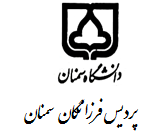 مدیر محترم گروه مهندسی ...........جلسه  دفاع از پروژه کارشناسی  آقای /خانم   .  .  .  .  .   .   .   .   .به شماره دانشجویی  . . . . .  .   تحت عنوان  .   .     .     .     .       .     .     .    .    .     .     .     .     .     .      .      .                   در تاریخ          /       /              توسط استاد راهنما      .     .     .     .     .      .      .      . و  استاد داور پروژه    .    .     .     .     .     .     .     .    .    .   .      .     .       به شرح زیر برگزار گردید .		 نام و نام خانوادگی و امضاء  استاد راهنما		   نام و نام خانوادگی و امضاء   استاد داورنام و نام خانوادگی و امضاء مدیر گروهردیف                        شرح فعالیتنمره            نمره1رعایت جدول زمان بندی و ارائه گزارش مقدماتی  و نهایی 3 نمره2کیفیت و خروجی پروژه  عملی و اجرایی و کاربردی پیاده سازی شده (سخت افزاری و نرم افزاری)   7 نمره3تهیه اسلاید ها و power point  و ارائه شفاهی و پاسخ به سوال ها     4 نمره4چکیده، نتیجه گیری، جمع بندی و پیشنهادها جهت بهبود کار به همراه پایان نامه ساختار یافته مطابق با فرمت تعیین شده6 نمرهجمع کل20 نمره